Profile:  China 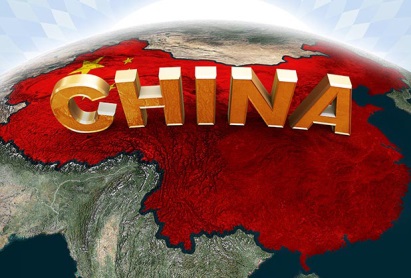 This is a profile of China. It is the richest country in the region of Asia. The GDP of China is approximately 9.24 trillion dollars per year.Regional Economies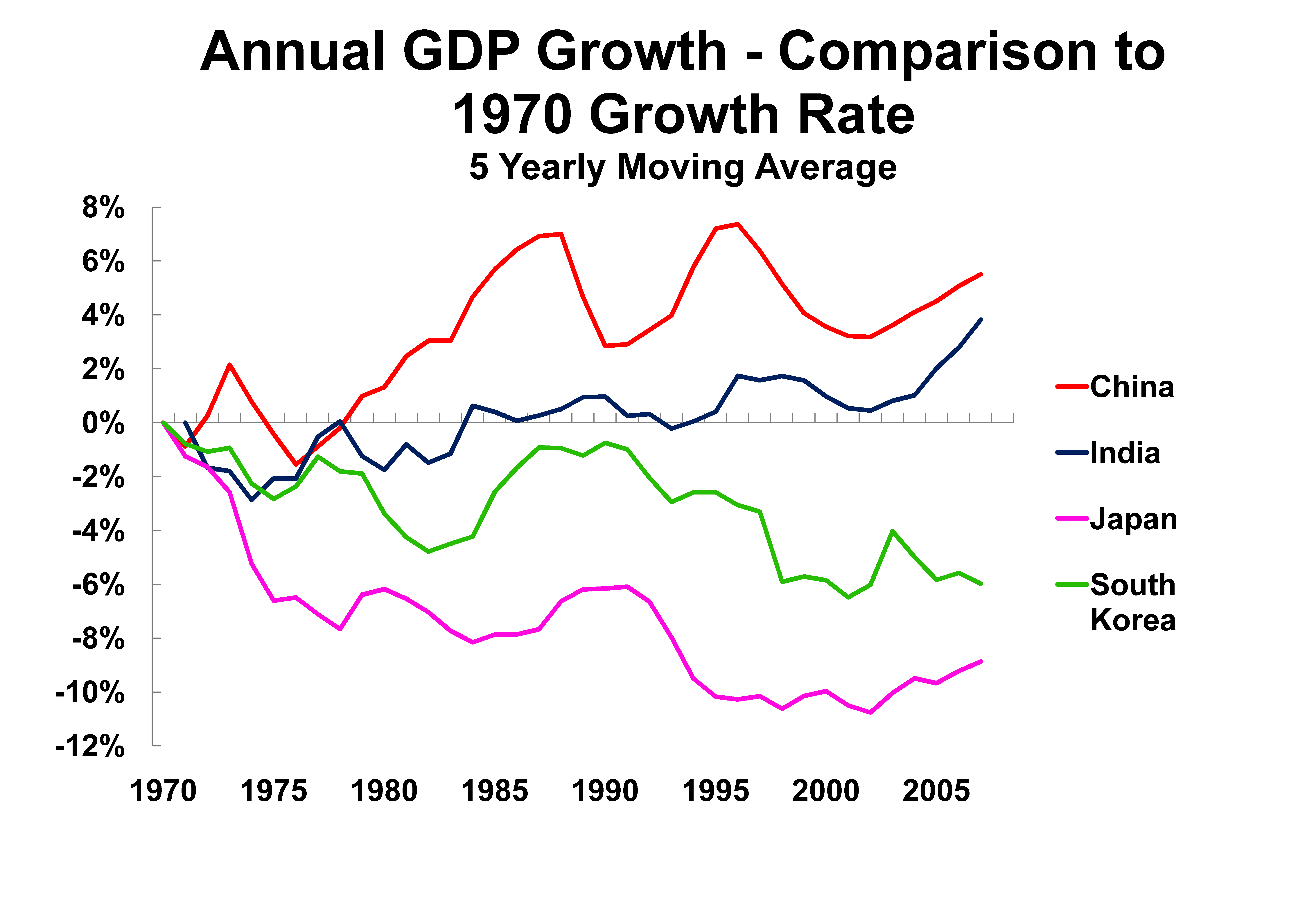 The regional economy is strong. The region is dominated by China. However, the other countries in the region are strong. South Korea is behind the other countries in exports and GDP. Exports%Electronic equipment24.4%Machines17.1%Furniture, lighting4.0%Knit or crochet clothing3.9%Clothing(3.5%CountryGDPMain ExportsChina 9.24 trillion Electronic equipmentJapan 4.92 trillionElectronic equipmentIndia 1.877 trillion NickelSouth Korea1.305 trillion Vehicles 